國家發展委員會 回應稿發布日期：104年7月6日聯 絡 人：沈建中副處長、林賢文科長聯絡電話：23165300轉6601、6610針對報載「軍費未達GDP3% 列馬已完成政見」一文，本會回應說明自97年5月20日馬總統上任以來，為督促各部會實踐總統政見，本會(原研考會)將總統政見白皮書內容綜整為產業、租稅、農業等21大項政策別、414項具體內容。截至本(104)年5月止，414項政見「已完成」者270項，占65.2%；「執行中」者141項，其中具階段性成果者137項，占33.1%，其餘「執行中」者4項，占1%；「規劃中」0項及「其他」3項。有關報載本會回應說明如下：一、「已完成」落實狀態之認定標準本會自97年成立總統政見執行追蹤專案以來，秉持客觀管考標準，認定總統政見落實狀態，其中「已完成」管考標準為：(一)屬完成法令研修並公布施行者；(二)屬計畫或方案已執行完成者；(三)屬已完成特定措施，並持續辦理者；(四)屬原屬經常性工作，並持續辦理者。報載中「兩岸直航」、「5歲幼兒免學費教育」及「育嬰留職停薪」均屬上述「已完成特定措施，並持續辦理者」之標準。二、98年及99年國防預算占GDP比率，分別為3%及2.98%，概達政見目標國防預算是以「計畫需求」為基礎，按「建軍規劃」及「兵力整建」進程，並綜合考量「政府財力」及「社會民意」等因素，詳實核算編列。其中若新增重大軍購案，政府則編列適足預算，全力支持國防施政推動，充分展現自我防衛決心。98及99年國防預算占GDP比率，分別為3%及2.98%，即為當年度獲得美國方面多向軍售案，概已達政見目標。然而國家預算編列，需務實考慮內外環境因素，保持彈性。考量近年來受國際金融海嘯及「莫拉克風災」等事件影響，加以國家財政挑戰嚴峻，經衡酌整體經濟發展、財政負擔、社會福利及教科文支出等因素，爰調整國防預算占GDP比率。三、為完整呈現總統政見執行成果全貌，政見中如有跨政策領域性質者，則分別於不同政策或政見項目展現成效總統政見執行成效檢討報告計有1、總說明；2、重要執行成效；3、已完成項目；4、執行中具階段性成果等四個部分。為方便民眾參考，第2部分「重要執行成效」內容是摘述綜整自第3部分「已完成」及第4部分「執行中具階段性成果」的內容。例如：跨政策別的「幼兒學前特別扣除額」政見項目，其政見效果與受益對象橫跨租稅、青年、教育及人權等不同政策別；又如簽署「海峽兩岸服務貿易協議」，政見目標為「簽訂自由貿易協定」，橫跨產業與外交政策，屬第4部分「執行中具階段性成果」，因此摘述列入第2部分「重要執行成效」產業及外交政策項下之執行成果。    綜言之，總統政見執行成效屬重大施政成效，不僅需跨部會合作執行，受益對象亦非常廣泛，因此，具有跨政策別的性質，於報告中則依不同受益對象及施政效果，於不同政策別展現成效。本會依據上述管考標準認定總統各項政見執行成效，並將政見執行成果對外公開，並參採各界對總統政見執行成效意見，以公正客觀態度適時調整，提出檢討建議供各機關參考改進，以符各界對總統政見的高度期待。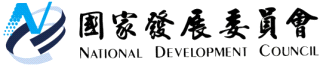 